Organizační zabezpečení soutěže v disciplínách TFA „Půlpánova výzva“	Ročník 2023                                 	 	 	 	 	      Ve Šlapanicích, 29. 5. 2023 MHJ HS Šlapanice vydává následující organizační zabezpečení a propozice pro soutěž v disciplínách TFA, „Půlpánova výzva“, která je součástí Ligy Moravské hasičské jednoty. Uskuteční se 11. června 2023 v areálu Městského parku Šlapanice.I. Zabezpečení soutěže Organizační záležitosti: Časový rozpis a místo konání soutěže:         Datum: 11. června 2023 	  Místo: areál městského parku Šlapanice na Riegrově uliciII. Propozice soutěže      1. Všeobecná ustanovení název a sídlo pořadatele: Moravská hasičská jednota Hasičský sbor Šlapanice, Masarykovo náměstí 100/7, Šlapanice 66451. povolení účastníci soutěže: jen fyzicky a zdravotně způsobilí příslušníci HZS ČR, zaměstnanci HZS podniků a členové jednotek SDH obcí v kompletní výstroji (zásahový oblek, zásahová přilba, dýchací přístroj, rukavice, zásahová obuv). Přihlašování probíhá na mailové adrese starosta@hasici-slapanice.cz. Do 7.6.2023Dotazy k soutěži na starosta@hasici-slapanice nebo tel. 607 690 287. Případné změny mohou být uplatněny výjimečně při prezenci. Startovné ve výši 200,- Kč za soutěžícího je splatné při prezenci. (zahrnuje stravu) b)      Odvolání účasti Na adrese starosta@hasici-slapanice.cz. c)      Startovní pořadí Startovní pořadí bude určeno pořadatelem! 	 d) 	Prezence    Prezence soutěžících, organizačních pracovníků a rozhodčích bude v 8:30 hodin v areálu městského parku označeném jako „prezence“ .Zdravotní zajištění a bezpečnostní opatření Zdravotnickou službu v místě soutěže zajistí pořadatel. Za zdravotní stav soutěžících odpovídá pořadateli přihlašující organizace. Pojištění soutěžících a ostatních účastníků soutěže pořadatel nezajišťuje. Každý soutěžící bude mít vlastní vybavení (mimo IDP – dodá pořadatel). Za funkčnost, resp. za stav technických prostředků, správnost jejich používání, provádění pravidelných kontrol a úkonů podle platné legislativy, odpovídá přihlašující organizace. 2. Technická ustanovení Soutěž je pojata jako modifikace disciplín TFA (simulace zásahové činnosti v ochranném oděvu pro hasiče za použití izolačního vzduchového dýchacího přístroje bez masky – pouze jako zátěž). Trať je postavena pro jednoho soutěžícího, soutěžící budou startovat. Soutěž bude provedena s tímto upřesněním: a)  Při podání protestu bude složena finanční částka (kauce) v hotovosti ve výši 500,- Kč, která bude v případě uznání protestu vrácena. Jinak propadá pořadateli. Protest se podává písemně hlavnímu rozhodčímu do 15 minut po doběhu posledního soutěžícího. b)   Technické prostředky – zajišťuje pořadatel: 2x barely 20 l4x hadice B 75 mm, 2x proudnice B, 1x pneumatika1x 8 kg kladivo, 1x hammer box (stojatý), 1x bariéra pro požární sport 2 m, 1x 75 kg figurína, 1x tunel 2x koš s hadicemi C 52 mm, 1x hadice B 75 mm, 20m, 1x pneu Po startu soutěžící provádí následující disciplíny v tomto pořadí:              Muži Uchopí dva barely 20 l, překoná překážky a odloží na vyznačené místo.Připojí 2 hadice B ke stroji, uchopí je i s proudnicemi a poté je rozvine na označené místo, kde proudnice odloží.Převrátí 5x pneumatiku.Uchopí obouruční kladivo a provede 60 úderů do konstrukce hammer boxu (střídavě nahoru – 30x a dolů - 30), poté kladivo odloží do hammerboxu.Překoná barieru.Následuje transport figuríny (úchopem obouruč zezadu – Raitekův úchop – zákaz za nohy, hlavu apod.) na 10 m, kde obkrouží kužel a vrátí se s figurínou zpět za vyznačenou čáru.Projde tunelem.Uchopí 2 koše s 4 hadicemi C, vyjde schody, obejde kužel, sejde schody a odloží koše zpět na místo.Smotá hadici B na zemi a odloží do koše tak, aby byla celá uvnitř.            Ženy a dorost Uchopí dva barely 10 l, překoná překážky a odloží na vyznačené místo.Připojí 2 hadice B ke stroji, uchopí je i s proudnicemi a poté je rozvine na označené místo, kde proudnice odloží.Převrátí 3x pneumatiku.Uchopí obouruční kladivo a provede 30 úderů do konstrukce hammer boxu (střídavě nahoru – 15x a dolů - 15), poté kladivo odloží do hammerboxu.Překoná barieru.Následuje transport figuríny (úchopem obouruč zezadu – Raitekův úchop – zákaz za nohy, hlavu apod.) na 5 m, kde obkrouží kužel a vrátí se s figurínou zpět za vyznačenou čáru.Projde tunelem.Uchopí 2 koše s 2 hadicemi C, vyjde schody, obejde kužel, sejde schody a odloží koše zpět na místo.Smotá hadici B na zemi a odloží do koše tak, aby byla celá uvnitř.Všechny disciplíny se provádí průběžně v jednom čase. Vybavení soutěžícího: triko s krátkými nebo dlouhými rukávy, třívrstvý ochranný oděv pro hasiče včetně odnímatelných vrstev, přilba pro hasiče, zásahové rukavice i technické (Holík), zásahová obuv,  izolační vzduchový dýchací přístroj – pouze jako zátěž, bez masky – dodá pořadatel,   při nepříznivých klimatických podmínkách pro závod je možná záměna kalhot  PS II místo kalhot ochranného oděvu, o jejich použití však rozhodne velitel soutěže v den závodu. f)        Start: 5 minut před startem - kontrola výstroje a výzbroje soutěžící startuje s kabátem ochranného oděvu zapnutým do horní úrovně, kalhotami ochranného oděvu, nasazenou přilbou, izolačním vzduchovým dýchacím přístrojem – jako zátěž                        a s nasazenými zásahovými rukavicemi a zásahovou obuví, takto připraven ke startu musí být soutěžící min. 30 sekund před startem, po celou dobu pokusu nesmí soutěžící žádnou součást výstroje sundat ani rozepínat nebo jinak upravovat, s výjimkou nevolnosti nebo zdravotní indispozice. g)      Kategorie: muži do 35-ti let (ročník narození 1988 a mladší) nad 35 let včetně (ročník narození 1987 a starší) ženy dorost h)      Nesplnění nebo nedodržení dílčího prvku je řešeno diskvalifikací, např.: nedotažení hadic za metu, odhození proudnic, nedodržení počtu úderů kladivem, nepřekonání bariéry (3 pokusy), transport figuríny jiným způsobem než úchopem obouruč zezadu (vlečení figuríny za nohy, hlavu, nedotažení celé figuríny přes metu apod.), upuštění jednotlivých technických prostředků z výše – nutno položit, rozepnutí nebo odložení jakékoliv součásti výstroje, neuposlechnutí pokynů rozhodčího,  nedodržení své trasy, atp. Předpokládaný časový rozpis soutěže 8:00 – 8:40 hodin – příjezd a prezence, 8:40 – 8:50 hodin – rozprava, 8:50 – 8:55 hodin – seznámení se s tratí všech závodníků 9:00 - start prvního soutěžícího, 40 minut po skončení závodů – vyhlášení výsledků. Různé měření času bude prováděno elektronicky, případně stopkami, informace o diskvalifikacích bude zveřejněna taktéž u zápisu časů u startu závodu, výsledky závodů zveřejněny na webu www.mhj.cz., parkování vozidel – bude upřesněno na místě      Ve Šlapanicích dne: 29. května 2023    Andrea Brunclíková Starostka MHJ HS Šlapanicestarosta@hasici-slapanice.cz607690287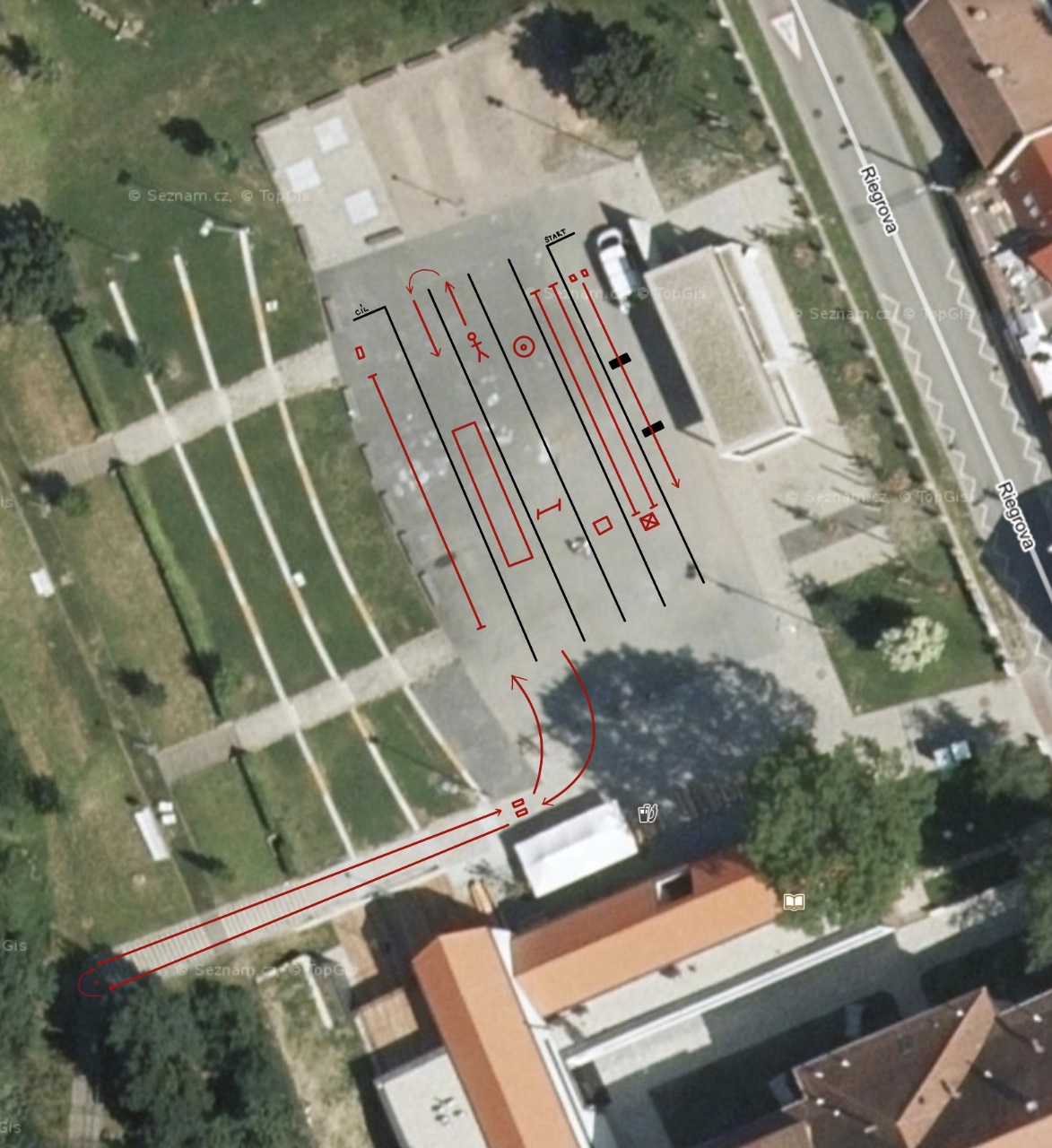 Prohlášení rodičů / zákonného zástupceJá, níže podepsaný rodič / zákonný zástupce: ………………………………...bytem: ………………………………………………………………………...čestně prohlašuji, že souhlasím s účastní výše jmenovaného při plnění disciplín soutěže TFA v soutěži: „Půlpánova výzva“. Tímto také potvrzuji, že výše uvedený soutěžící je zdravotně způsobilý k plnění stanovených disciplín. V případě zranění či způsobení trvalých následků na zdraví přihlášeného soutěžícího nesu plnou zodpovědnost.Datum: …………………				Podpis: ………………………..organizační zabezpečení HS Šlapanice materiální zabezpečení HS Šlapanice ekonomické zabezpečení HS Šlapanice